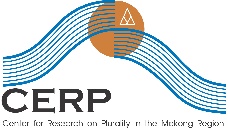 ศูนย์วิจัยพหุลักษณ์สังคมลุ่มน้ำโขงเกณฑ์การให้ทุนสนับสนุนการทำวิทยานิพนธ์ของนักศึกษาระดับบัณฑิตศึกษา ปีงบประมาณ 25611.เงื่อนไขการให้ทุนการเบิกจ่ายเงินทุนอุดหนุนการวิจัย  ให้เป็นไปตามระเบียบมหาวิทยาลัยขอนแก่น  ว่า  ด้วยการใช้จ่ายเงินประเภทเงินอุดหนุนทั่วไป  พ.ศ. 2546  และประกาศมหาวิทยาลัยขอนแก่น  เรื่อง  หลักเกณฑ์ในการบริหารงบประมาณเงินอุดหนุนการวิจัยและวิธีปฏิบัติในการใช้จ่ายเงินทุนอุดหนุนการวิจัยของมหาวิทยาลัยขอนแก่น พ.ศ. 2550 (ฉบับที่ 1498/2550)  โดยมีเงื่อนไขการรับทุนดังนี้ 	1. นักศึกษาระดับปริญญาโท : ต้องนำเสนอบทความหรือตีพิมพ์บทความวิจัยที่ได้รับทุน ดังนี้		1.1 ตีพิมพ์บทความในวารสารที่อยู่ในฐาน TCI กลุ่มที่1หรือ 2 จำนวน 1 บทความ หรือ		1.2 นำเสนอบทความวิจัยในการประชุมวิชาการระดับชาติ 2 บทความ หรือ		1.3 นำเสนอบทความวิจัยในการประชุมวิชาการระดับนานาชาติ 1 บทความ หรือ		1.4 กรณีที่ไม่เป็นไปตาม 6.1.1 – 6.1.3 ให้พิจารณาเป็นกรณี	2. นักศึกษาระดับปริญญาเอก : ต้องนำเสนอบทความหรือตีพิมพ์บทความวิจัยที่ได้รับทุน ดังนี้2.1 ตีพิมพ์บทความวิจัยในวารสารที่มีรายชื่อในฐานข้อมูลนานาชาติ (Scopus หรือ ISI ) อย่างน้อย 1 บทความ หรือ	2.2 ตีพิมพ์บทความในวารสารที่อยู่ในฐาน TCI กลุ่มที่1หรือ 2 จำนวน 1 บทความ หรือ2.3 นำเสนอบทความวิจัยในการประชุมวิชาการระดับชาติ 3 บทความ หรือ		2.4 นำเสนอบทความวิจัยในการประชุมวิชาการระดับนานาชาติ 2 บทความ หรือ		2.5 กรณีที่ไม่เป็นไปตาม 6.2.1 – 6.2.4 ให้พิจารณาเป็นกรณี2. เกณฑ์การให้เงินทุนสนับสนุนการทำวิทยานิพนธ์ของนักศึกษาระดับบัณฑิตศึกษา	1. นักศึกษาระดับปริญญาโท 	2. นักศึกษาระดับปริญญาเอกการให้ทุนสนับสนุนการทำวิทยานิพนธ์ระดับบัณฑิตศึกษา ได้แบ่งเกณฑ์การอนุมัติทุนเป็น 4 งวด ดังนี้ หมายเหตุ  :** เกณฑ์การอนุมัติทุนสนับสนุนการทำวิทยานิพนธ์ระดับบัณฑิตศึกษา สามารถเปลี่ยนแปลงได้ตามความเหมาะสม ขึ้นอยู่กับความก้าวหน้าของดำเนินงานของนักศึกษาหลักเกณฑ์จำนวนเงินที่สนับสนุนนักศึกษาไทย ทำงานวิจัยในเขตพื้นที่จังหวัดขอนแก่น15,000 บาทนักศึกษาไทย ทำงานวิจัยนอกเขตพื้นที่จังหวัดขอนแก่น20,000 บาทนักศึกษาไทย ทำงานวิจัยในพื้นที่ต่างประเทศ25,000 บาทนักศึกษาต่างประเทศทำงานวิจัยในเขตประเทศของตนเอง15,000-25,000 บาท*นักศึกษาต่างประเทศทำงานวิจัยในในประเทศไทยใช้เกณฑ์เดียวกับนักศึกษาไทย**นักศึกษาต่างประเทศทำงานวิจัยในในประเทศไทยใช้เกณฑ์เดียวกับนักศึกษาไทย*หลักเกณฑ์จำนวนเงินที่สนับสนุนนักศึกษาระดับปริญญาเอก ทุกพื้นที่30,000 บาท	ลำดับงวดร้อยละงวดที่ 1ร้อยละ 50งวดที่ 2ร้อยละ 20งวดที่ 3ร้อยละ 10งวดที่ 4ร้อยละ 20